「私が進む道」②						　　　　　年　　　　　組　　　　　番氏名　　　　　　　　　　　　　　　　　　　●生活を律するために，今の自分にできること＜生活リズムを整える＞＜スケジュールの確認＞＜苦手科目の克服＞●今日の学習の感想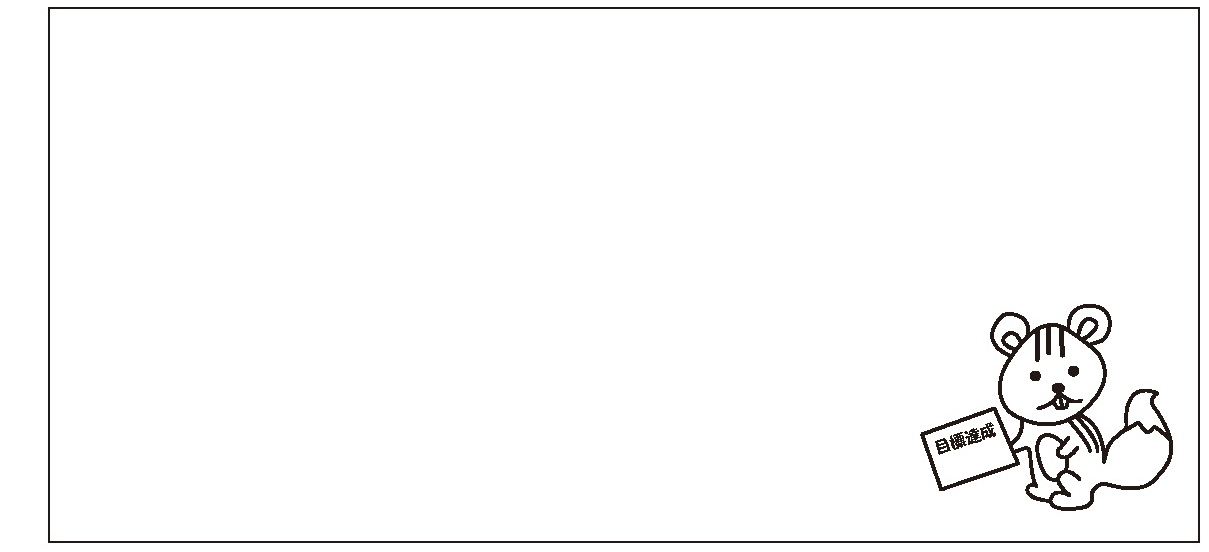 